2019年天津市公安机动勤务中心公开招聘事业单位工作人员考试大纲为便于报考者充分了解2019年天津市公安机动勤务中心公开招聘事业单位工作人员考试，特制定本大纲。一、笔试科目天津市公安机动勤务中心公开招聘事业单位工作人员笔试科目为《行政职业能力测验》、《申论》、《公安专业知识》三科，采取闭卷考试方式。1．行政职业能力测验为客观性试题，考试时限为120分钟，满分为100分。2．申论为主观性试题，考试时限为150分钟，满分为100分。3．公安专业知识为客观性试题，考试时限120分钟，满分100分。二、作答要求1．行政职业能力测验应试者务必携带的考试文具包括黑色墨水的钢笔或签字笔、2B铅笔和橡皮。应试者必须用2B铅笔在指定位置上填涂准考证号。必须用2B铅笔在答题卡上作答。在试题本上或其他位置作答的，一律无效。2．申论应试者务必携带的考试文具包括黑色墨水的钢笔或签字笔、2B铅笔和橡皮。应试者必须用2B铅笔在指定位置上填涂准考证号。必须用钢笔或签字笔在答题卡指定位置上作答。在试题本、非指定位置作答或使用非规定用笔作答的，一律无效。3．公安专业知识应试者务必携带的考试文具包括黑色墨水的钢笔或签字笔、2B铅笔和橡皮。应试者必须用2B铅笔在指定位置上填涂准考证号。必须用2B铅笔在答题卡上作答。在试题本上或其他位置作答的，一律无效。三、行政职业能力测验介绍（一）测试内容行政职业能力测验主要测查从事事业单位工作应具备的基本潜能和技能。主要包括言语理解与表达、数量关系、判断推理、资料分析和常识判断等内容。言语理解与表达主要测查报考者运用语言文字进行交流和思考、迅速而又准确地理解文字材料内涵的能力。它包括根据材料查找主要信息及重要细节；正确理解阅读材料中指定词语、语句的准确含义；概括归纳阅读材料的中心、主旨；判断新组成的语句与阅读材料原意是否一致；根据上下文合理推断阅读材料中的隐含信息；判断作者的态度、意图、倾向、目的；准确、得体地遣词用字等。数量关系主要测查报考者理解、把握事物间量化关系和解决数量关系问题的技能，主要涉及数字和数据关系的分析、推理、判断、运算等。判断推理主要测查报考者对各种事物关系的分析推理能力，涉及对图形、语词概念、事物关系和文字材料的理解、比较、组合、演绎和归纳等。资料分析主要测查报考者对各种形式的文字、图形、表格等资料的综合理解与分析加工的能力，这部分内容通常由数据性、统计性的图表数字及文字材料构成。常识判断主要测查报考者对法律、政治、经济、管理、历史、自然、科技等方面知识的运用能力。（二）题型介绍第一部分：言语理解与表达一般包含一段话或一个句子，要求报考者选出与所提要求最相符合的一项。例题：对一篇规范的论文，因版面限制而去砍综述、删注释，实在是       的不智之举。填入划横线部分最恰当的一项是： A．削足适履	B．扬汤止沸C．矫枉过正	D．舍本逐末（答案：A）例题：在古典传统里，和谐的反面是千篇一律。“君子和而不同，小人同而不和”，所以和谐的一个条件是对于多样性的认同。中国人甚至在孔子之前就有了对于和谐的经典认识与体现。中国古代的音乐艺术很发达，特别是一些中国乐器，像钟、磬、瑟等各种完全不同的乐器按照一定的韵律奏出动听的音乐，但如果只有一种乐器就会非常单调。对这段文字概括最准确的是： A．和谐观念源于中国古代音乐	B．差异是和谐的一个必要条件C．中国人很早就产生了和谐观念	D．音乐是对和谐的经典认识与体现（答案：B）第二部分：数量关系第一种题型：数字推理。每道题给出一个数列，但其中缺少一项，要求报考者仔细观察这个数列各数字之间的关系，找出其中的排列规律，然后从四个供选择的答案中选出最合适、最合理的一个来填补空缺项，使之符合原数列的排列规律。例题：1   2   2   4   8   （   ）A．16	B．24           C．32	D．36 （解答：前两项之积等于第三项，故正确答案为C。）第二种题型：数学运算。每道题给出一道算术式子，或者表达数量关系的一段文字，要求报考者熟练运用加、减、乘、除等基本运算法则，利用基本的数学知识，准确、迅速地计算出结果。例题：X、Y两地相距42公里，甲乙两人分别同时从X、Y两地步行出发，相向而行，甲的步行速度为3公里/小时，乙的步行速度为4公里/小时，问甲乙步行几小时后相遇？A．3	B．4           C．5	D．6（解答：用X、Y两地距离除以甲乙两人的步行速度之和即可得出答案。正确答案为D。）第三部分：判断推理第一种题型：图形推理。每道题给出一套或两套图形，要求报考者认真观察找出图形排列的规律，选出符合规律的一项。例题：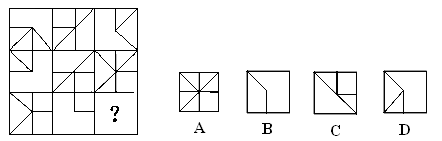 （解答：每行前两个图形叠加后，不同的部分就是第三个图形。正确答案是D。）第二种题型：定义判断。每道题先给出一个概念的定义，然后分别列出四种情况，要求报考者严格依据定义选出一个最符合或最不符合该定义的答案。例题：职业枯竭是指人们在自己长期从事的工作重压之下，产生身心能量被工作耗尽的感觉。根据上述定义，下列属于职业枯竭状态的是：A．老周不能胜任自己现有的工作，每天都会忙得焦头烂额B．刚参加工作的小李觉得这份工作太累，产生了跳槽的念头C．刘经理每天工作繁忙，缺乏充足的休息，情绪也越来越糟糕D．在从事过许多不同的职业之后，老王觉得所有工作都索然无味（解答：根据题干所给定义，正确答案为C。）第三种题型：类比推理。给出一对相关的词，然后要求报考者仔细观察，在备选答案中找出一对与之在逻辑关系上最为贴近或相似的词。例题：阳光:紫外线A.电脑:辐射		B.海水:氯化钠	  C.混合物:单质		D.微波炉:微波（解答：阳光与紫外线、海水与氯化钠的关系都是整体与组成部分的关系，故正确答案为B。）例题：（     ）  对于  梨  相当于  服装  对于  （     ）A.苹果——毛衣		B.水果——衬衣C.书包——鞋帽		D.果汁——衣橱（解答：梨是水果的一种，衬衣是服装的一种，因此，正确答案是B。）第四种题型：逻辑判断。每道题给出一段陈述，这段陈述被假设是正确的，不容置疑的。要求报考者根据这段陈述，选择一个最恰当答案，该答案应与所给的陈述相符合，应不需要任何附加说明即可以从陈述中直接推出。例题：科学家对76位心脏病患者进行了研究，他们分别采用“一名志愿者带一只狗前去探望病人”、“一名志愿者前去探望病人”以及“没有志愿者”三种方法分别测试这些病人的反应。结果发现第一种情况下病人的焦虑程度下降了24%，第二种情况下病人的焦虑程度只下降了10%，第三种情况下病人的焦虑程度仍保持原来水平。因此科学家认为，狗能帮助心脏病人降低焦虑情绪。下面哪一项最能削弱科学家的论点？	A.带狗和不带狗探视的实验分别选在两个不同的时间段B.在带狗的志愿者中，绝大多数喜欢并自己饲养宠物狗C.在被探望的病人中，绝大多数喜欢并自己饲养宠物狗D.志愿者带去探望病人的大多数狗都是性情比较温顺的（解答：观察A、B、C、D四个选项，似乎都能削弱科学家的论点：狗能帮助心脏病人降低焦虑情绪。但选项C“在被探望的病人中，绝大多数喜欢并自己饲养宠物狗”直接说明研究对象（心脏病人）的样本太特殊（绝大多数被研究的心脏病人喜欢并自己饲养宠物狗），不具有代表性，因此C最能削弱科学家的论点。故C是正确答案。）第四部分：资料分析针对一段资料一般有1～5个问题，报考者需要根据资料所提供的信息进行分析、比较、计算，从四个备选答案中选出符合题意的答案。例题：根据下图提供的信息回答问题。某市2006年下半年投资情况图                                单位：亿元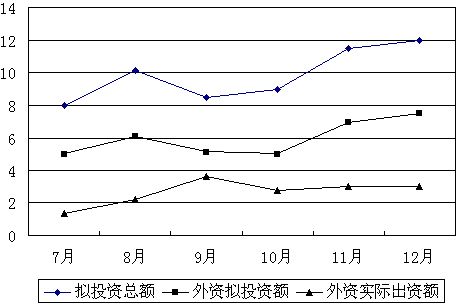 1．该市2006年下半年中，哪一个月的外资实际出资额在当月外资拟投资额中所占比重最高？A．8月	B．9月C．10月	D．11月（答案：B）2．下列说法中正确的是：Ⅰ.2006年第四季度外资实际出资额总计约达9亿元Ⅱ.该市拟投资总额在2006年9月份为下半年最低Ⅲ.2006年下半年该市外资拟投资额达到拟投资总额40％以上A．Ⅱ	B．Ⅲ C．Ⅱ、Ⅲ	D．Ⅰ、Ⅲ（答案： D）第五部分：常识判断例题：下列关于法律体系的表述中，不正确的是：A．法律体系由法律部门组成B．我国社会主义法律体系尚不完备C．中华法系也即我国的社会主义法律体系  D．法律体系是一国法律有机联系的统一体（答案：C）例题：尽管我们关于太阳能的研究和议论已经相当多，但今天对太阳能的利用还是非常有限的。其最主要的原因是：A．难以将阳光有效地聚焦B．尚未开发出有效的收集和储存太阳能的系统C．核能仍然更为有效D．太阳能系统尚不安全（解答：关于太阳能的利用可能很多人都没有系统的知识，但是仔细考察四个选项，你可以依据常识看出A、C、D三个理由都不恰当，只有Ｂ选项所说的原因更为准确，故正确答案为B。）四、申论介绍申论是测查从事机关工作应当具备的基本能力的考试科目。申论试卷由注意事项、给定资料和作答要求三部分组成。申论考试主要测查应试者的阅读理解能力、综合分析能力、提出和解决问题能力、文字表达能力。阅读理解能力——要求全面把握给定资料的内容，准确理解给定资料的含义，准确提炼事实所包含的观点，并揭示所反映的本质问题。综合分析能力——要求对给定资料的全部或部分的内容、观点或问题进行分析和归纳，多角度地思考资料内容，做出合理的推断或评价。提出和解决问题能力——要求借助自身的实践经验或生活体验，在对给定资料理解分析的基础上，发现和界定问题，做出评估或权衡，提出解决问题的方案或措施。文字表达能力——要求熟练使用指定的语种，运用说明、陈述、议论等方式，准确规范、简明畅达地表述思想观点。根据考试的规模和招考对象的不同，题目的类型和数量会有所调整。五、公安专业知识介绍公安专业知识主要是通过客观化纸笔测验方式，测查应试者报考岗位应当具备的基本素质与掌握的知识和能力要素，包括职业素质、基础知识、基本能力三个方面。（一）职业素质。主要测查报考岗位必备的政治素质、职业道德。1、政治素质（1）政治敏锐性（2）政治鉴别力2、职业道德（1）人民警察核心价值观（2）人民警察职业道德规范（二）基础知识。主要测查报考者对公安工作有关基础知识的掌握程度，以及运用相关知识分析问题、解决实际问题的能力。1、法律基础知识及执法依据（1）中国特色社会主义法治理论（2）法学基础理论（3）宪法基础知识（4）人民警察法基础知识（5）行政执法主要依据（6）刑事执法主要依据2、公安基础知识（1）公安机关的性质、职能与组织管理（2）公安工作的根本原则、路线、方针、政策及历史沿革（3）公安队伍建设（4）公安执法监督（三）基本能力。主要测查报考者在公安工作中，把握情况，正确观察、判断、分析案（事）件，妥善协调或处理问题的能力。1、群众工作能力（1）宣传教育（2）沟通协调（3）组织动员（4）服务群众2、行政管理与服务能力（1）调查研究（2）纠纷化解（3）风险识别3、信息运用能力（1）信息搜集（2）信息分析（3）信息应用4、接处警能力（1）受理报警（2）求助（3）投诉（4）处警5、应急处理能力（1）事态研判（2）快速反应（3）合理处置附录：法律法规目录1、《中华人民共和国宪法》2、《中华人民共和国人民警察法》3、《中华人民共和国刑法》4、《中华人民共和国刑事诉讼法》5、《中华人民共和国治安管理处罚法》6、《中华人民共和国突发事件应对法》7、《中华人民共和国国家安全法》8、《中华人民共和国反恐怖主义法》9、《公安机关办理刑事案件程序规定》10、《公安机关办理行政案件程序规定》11、《公安机关组织管理条例》12、《公安机关人民警察内务条令》13、《公安机关人民警察纪律条令》14、《公安机关督察条例》（四）公安专业知识题型公安专业知识分为单项选择、多项选择、情境三种类型。1、单项选择（每题所设选项中只有一个正确答案，多选、错选或不选均不得分）犯罪中止是指在犯罪过程中，自动放弃犯罪或者自动有效防止犯罪结果发生的情形。下列行为中，属于犯罪中止的是：A.甲在盗窃枪支时，突然听到电铃声以为自己触发了警报系统而逃走B.乙为了报复欲杀丙，误将白糖当做砒霜实施投毒杀人行为C.丁在抢劫时发现被害人是其小学教师后逃走D.辛某在抢劫时被巡逻的民警当场擒获正确答案：C2、多项选择（每题所设选项中至少有两个正确答案，多选、少选、错选或不选均不得分）近日，“大V”戴某在微博上发布消息称，“科学研究证实转基因大米对人体有危害，我国一产粮大省粮仓储备半数以上实为转基因大米”。假如你是民警，看到这条消息后，恰当的反应有：A．鉴于该消息的扩散可能引发社会问题，立即上报B．觉得这条消息可能是境外敌对势力的造谣，请有关部门辟谣C．将这一情况通报给粮食安全主管部门，提醒及时应对D．在朋友圈转发，告知亲友勿信谣言正确答案：B、D3、情境题（根据给出的情境材料做出分析，按照提问选择正确答案）市政府要求本周五上午全市各单位统一开展“公众接待日”活动，为了达到较好的效果，领导交办你负责此项工作，要求组织一些人员认真筹备，务必做好落实。（1）作为此项工作负责人，你首先应做好哪项工作？（单选）A. 制定方案、分工负责、责任到人B. 加强管理，搞好日常工作C. 创新服务模式，形成工作亮点D. 整理环境卫生，做好后勤保障正确答案：A（2）在“公众接待日”活动中，有一位长期上访的居民，在接待室外大吵大闹，说“公众接待日”是弄虚作假，搞形式主义，引得多位过往群众驻足围观，领导正在忙着其他接访，要求你去处理，你准备首先采取的是？（单选）A. 立即制止吵闹，向他指出这是违法行为B. 尽快疏散群众，保持正常的接访秩序C. 热情接待，表示理解，着重了解他有哪些诉求D. 热情接待，明确表态，一定会尽快妥善处理正确答案：C（3）由于这次“公众接待日”活动效果良好，局领导有意将此项活动转化为长效机制，安排你做一些先期调研，以下不属于调研范围的是：（单选）A. 向接访对象了解对“公众接访日”活动的评价及建议B. 向负责接访的人员了解接访的难点和遇到的问题C. 通过网络、媒体或走访附近居民了解群众的需求D. 人大代表的资格审查情况正确答案：D（4）如果领导让你制定公众接待相应的工作规范，你认为重点要注意哪些内容？（多选）A. 符合上级的政策要求		B. 结合本辖区的实际情况C. 建立接访登记制度			D. 建立责任倒查机制正确答案：A、B、C、D